TITLE OF ABSTRACT  (Centered, 14 Points, Bold)() A. LastName1,2, B. LastName3 (IPB Supervisor), C. LastName4 (Home Univ. Supervisor)
1Degree at IPB, Name of IPB School, Polytechnic Institute of Bragança, Portugal,1Degree at Home University, Name of Faculty, Home Institution, Home Country, author1@company.net3Department at IPB, Name of IPB School, Polytechnic Institute of Bragança, Portugal, author2@company.net4Department at Home University, Name of Faculty, Home Institution, Home Country, author2@company.netABSTRACTPlace here your maximum 1 page abstract. Use 11 point Times New Roman (Normal Style). The abstract should summarize the context of your work in the Double Degree Course which will be presented at DD2018. It will be published in the book of abstracts. Graphs, figures and tables must have a caption. Captions should be centered at the foot of the figure and typed in the same 11 point font used in the paper. References should be noted with square brackets [1] and figures with “fig.1”.Please submit the abstract both in PDF format AND DOC format using the appropriate link at the wesite www.dd2018.ipb.pt by 30 June 2018. 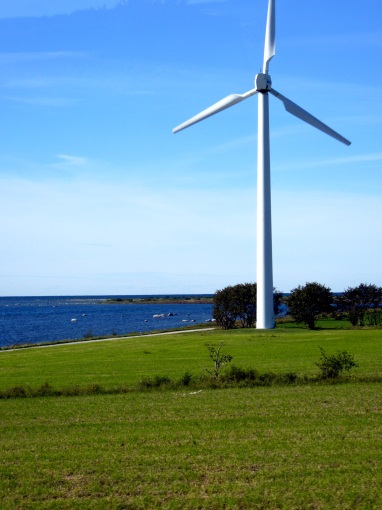 Figure 1: Example of a figure. REFERENCES  (Centered, 12 Points, Bold)S. Ivanell, J.N. Sørensen, “Wakes”, Journal of wakes, vol.2 (2004) pp. 695-706.